Модуль 2. «Животные» (Animals)Занятие 1Познакомить ребенка с названиями животных можно при помощи игрушек-животных. Скажите, что сегодня к нам приехали из Англии новые друзья – Собака и Кот. 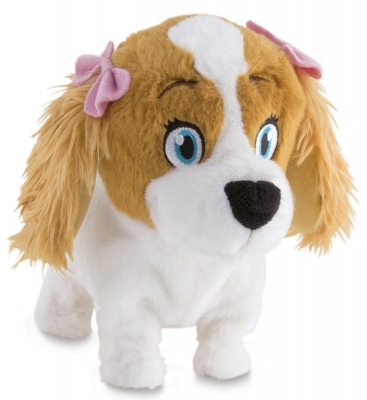 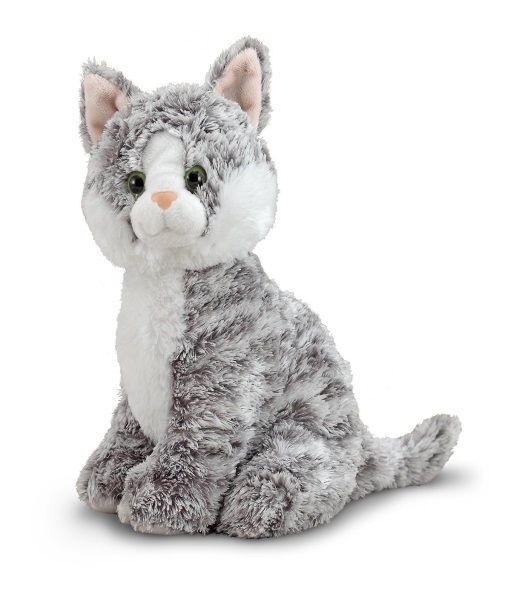 Предложите ребенку внимательно посмотреть мультфильм и запомнить, как по-английски называют «собаку»  и «кота». 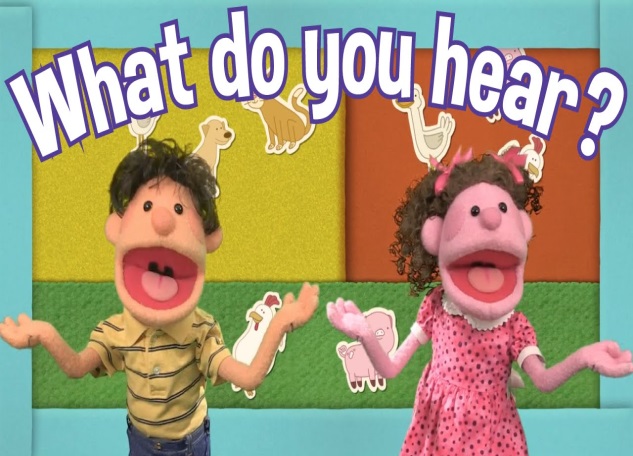 При просмотре мультфильма просите ребенка повторять названия животных.После просмотра мультфильма покажите ребенку животных и спросите: What’s this? (Что это?) – It’s a dog. (Это собака.) It’s a cat. (Это кот).Затем попросите ребенка раскрасить тех животных, с которыми сегодня познакомились. Еще раз попросите назвать их по-английски.Предложите ребенку поближе познакомиться с новыми друзьями, употребляя фразы:Hello! Good morning! Good afternoon! Good evening! What’s your name? - My name is …How are you? – I’m fine (good / wonderful / OK…)Nice to meet you. – Nice to meet you too.Goodbye! – See you later.Попросите ребенка рассказать новым друзьям стихотворение “Hello! What’s your name?”Разучивание новой песенки про Плюшевого Мишку.Teddy BearTeddy bear, teddy bear - turn around,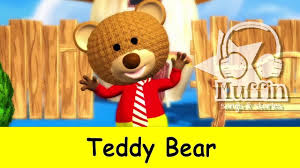 Teddy bear, teddy bear - touch the groundTeddy bear, teddy bear - shine your shoes,Teddy bear, teddy bear - that will doTeddy bear, teddy bear - go up stairs,Teddy bear, teddy bear - say your prayersTeddy bear, teddy bear - turn off the light,Teddy bear, teddy bear - say "Good night"Попрощайтесь с новыми друзьями, рассказав им стихотворение:Raise your heads,Jump up high.Wave your hands And say Good bye! 